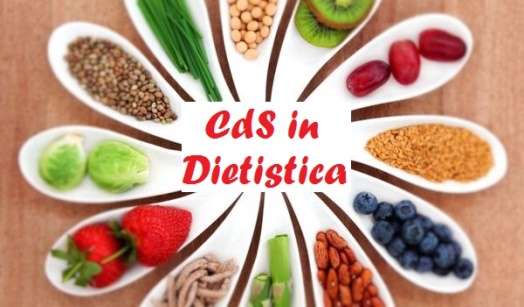 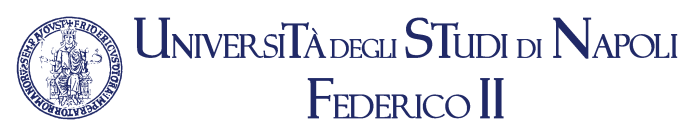 http://m89.corsidistudio.unina.it/Orario delle Lezioni a.a. 2020/2021I Anno I SemestreRiepilogo Insegnamenti per il I Anno I SemestreSCIENZE FISICHE E STATISTICHE (ESAME)(Presidente Commissione: Prof.ssa Quarto Maria)Fisica applicata (Prof.ssa Quarto Maria)Sistemi di elaborazione delle informazioni (Prof. Fiore Ugo)Statistica medica (Prof.ssa Pacella Daniela)Informatica (Prof.)BIOCHIMICA E BIOLOGIA (ESAME)(Presidente Commissione: Prof.ssa Faraonio Raffaella)Biochimica (Prof.ssa Faraonio Raffaella)Biochimica clinica e biologia molecolare clinica (Prof.ssa Scudiero Olga)Biologia applicata (Prof.ssa Paladino Simona)SCIENZE MORFOFUNZIONALI (ESAME)(Presidente di Commissione: Prof.ssa Altobelli Giovanna)Anatomia umana (Prof. Arcucci Alessandro)Istologia (Prof.ssa Altobelli Giovanna)Fisiologia (Prof.ssa Guida Bruna)LABORATORIO PROFESSIONALIZZANTE (IDONEITA’)	(Dott.ssa Rivieccio Anna Maria)TIROCINIO 1 (IDONEITA’)(Dott.ssa Rivieccio Anna Maria, Anniballi Gaia, Ciano Ornella)OrarioLunedì 19.10Martedì 20.10Mercoledì 21.10Giovedì 22.10Venerdì 23.108.30-9.30TirocinioBiochimicaIstologiaTirocinioLab. Professional.9.30-10.30TirocinioBiochimicaIstologiaTirocinioLab. Professional.10.30-11.30TirocinioFisiologiaBiochimicaTirocinioLab. Professional.11.30-12.30TirocinioFisiologiaBiochimicaTirocinioLab. Professional.12.30-13.30TirocinioFisiologiaBiochimicaTirocinioLab. Professional.14.00-15.00BiochimicaAnatomiaFisicaBioch. ClinicaSist. Elaboraz.15.00-16.00BiochimicaAnatomiaFisicaBioch. ClinicaSist. Elaboraz.16.00-17.00AnatomiaFisicaBioch. ClinicaSist. Elaboraz.OrarioLunedì 26.10Martedì 27.10Mercoledì 28.10Giovedì 29.10Venerdì 30.108.30-9.30TirocinioBiochimicaIstologiaTirocinio9.30-10.30TirocinioBiochimicaIstologiaTirocinioStatistica10.30-11.30TirocinioFisiologiaBiologiaTirocinioStatistica11.30-12.30TirocinioFisiologiaBiologiaTirocinioStatistica12.30-13.30TirocinioFisiologiaBiologiaTirocinioLab. Professional.14.00-15.00BiochimicaAnatomiaFisicaBioch. ClinicaInformatica15.00-16.00BiochimicaAnatomiaFisicaBioch. ClinicaInformatica16.00-17.00BiochimicaAnatomiaFisicaBioch. ClinicaInformaticaOrarioLunedì 02.11Martedì 03.11Mercoledì 04.11Giovedì 05.11Venerdì 06.118.30-9.30StatisticaBiochimicaBiologiaTirocinioLab. Professional.9.30-10.30StatisticaBiochimicaBiologiaTirocinioLab. Professional.10.30-11.30StatisticaFisiologiaBiologiaTirocinioLab. Professional.11.30-12.30TirocinioFisiologiaBiochimicaTirocinioLab. Professional.12.30-13.30TirocinioFisiologiaBiochimicaTirocinioLab. Professional.14.00-15.00TirocinioAnatomiaFisicaBioch. ClinicaStatistica15.00-16.00TirocinioAnatomiaFisicaBioch. ClinicaStatistica16.00-17.00TirocinioAnatomiaFisicaBioch. ClinicaStatisticaOrarioLunedì 09.11Martedì 10.11Mercoledì 11.11Giovedì 12.11Venerdì 13.118.30-9.30BiologiaBiochimicaIstologiaTirocinioLab. Professional.9.30-10.30BiologiaBiochimicaIstologiaTirocinioLab. Professional.10.30-11.30TirocinioFisiologiaBiochimicaTirocinioLab. Professional.11.30-12.30TirocinioFisiologiaBiochimicaTirocinioLab. Professional.12.30-13.30TirocinioFisiologiaBiochimicaTirocinioLab. Professional.14.00-15.00TirocinioAnatomiaFisicaBioch. ClinicaInformatica15.00-16.00TirocinioAnatomiaFisicaBioch. ClinicaInformatica16.00-17.00TirocinioAnatomiaFisicaBioch. ClinicaInformaticaOrarioLunedì 16.11Martedì 17.11Mercoledì 18.11Giovedì 19.11Venerdì 20.118.30-9.30TirocinioBiochimicaBiologiaTirocinioLab. Professional.9.30-10.30TirocinioBiochimicaBiologiaTirocinioLab. Professional.10.30-11.30TirocinioFisiologiaBiologiaTirocinioLab. Professional.11.30-12.30TirocinioFisiologiaBiochimicaTirocinioLab. Professional.12.30-13.30TirocinioFisiologiaBiochimicaTirocinioLab. Professional.14.00-15.00StatisticaAnatomiaFisicaBioch. ClinicaSist. Elaboraz.15.00-16.00StatisticaAnatomiaFisicaBioch. ClinicaSist. Elaboraz.16.00-17.00StatisticaAnatomiaFisicaBioch. ClinicaSist. Elaboraz.OrarioLunedì 23.11Martedì 24.11Mercoledì 25.11Giovedì 26.11Venerdì 27.118.30-9.30BiologiaBiochimicaIstologiaTirocinioLab. Professional.9.30-10.30BiologiaBiochimicaIstologiaTirocinioLab. Professional.10.30-11.30TirocinioFisiologiaTirocinioLab. Professional.11.30-12.30TirocinioFisiologiaBiochimicaTirocinioLab. Professional.12.30-13.30TirocinioFisiologiaBiochimicaTirocinioLab. Professional.14.00-15.00TirocinioAnatomiaFisicaBioch. ClinicaInformatica15.00-16.00TirocinioAnatomiaFisicaBioch. ClinicaInformatica16.00-17.00TirocinioAnatomiaFisicaBioch. ClinicaInformaticaOrarioLunedì 30.11Martedì 01.12Mercoledì 02.12Giovedì 03.12Venerdì 04.128.30-9.30TirocinioBiochimicaBiologiaTirocinioLab. Professional.9.30-10.30TirocinioBiochimicaBiologiaTirocinioLab. Professional.10.30-11.30TirocinioFisiologiaBiologiaTirocinioLab. Professional.11.30-12.30TirocinioFisiologiaBiochimicaTirocinioLab. Professional.12.30-13.30TirocinioFisiologiaBiochimicaTirocinioLab. Professional.14.00-15.00StatisticaAnatomiaFisicaBioch. ClinicaSist. Elaboraz.15.00-16.00StatisticaAnatomiaFisicaBioch. ClinicaSist. Elaboraz.16.00-17.00StatisticaAnatomiaFisicaBioch. ClinicaSist. Elaboraz.OrarioLunedì 07.12Martedì 08.12Mercoledì 09.12Giovedì 10.12Venerdì 11.128.30-9.30TirocinioIstologiaTirocinioLab. Professional.9.30-10.30TirocinioIstologiaTirocinioLab. Professional.10.30-11.30InformaticaBiologiaTirocinioLab. Professional.11.30-12.30InformaticaBiologiaTirocinioLab. Professional.12.30-13.30InformaticaBiologiaTirocinioLab. Professional.FESTA14.00-15.00Sist. Elaboraz.FisicaTirocinioSist. Elaboraz.15.00-16.00Sist. Elaboraz.FisicaTirocinioSist. Elaboraz.16.00-17.00Sist. Elaboraz.FisicaTirocinioSist. Elaboraz.OrarioLunedì 14.12Martedì 15.12Mercoledì 16.12Giovedì 17.12Venerdì 18.128.30-9.30BiologiaBiochimicaIstologiaTirocinioLab. Professional.9.30-10.30BiologiaBiochimicaIstologiaTirocinioLab. Professional.10.30-11.30BiologiaFisiologiaStatisticaTirocinioLab. Professional.11.30-12.30TirocinioFisiologiaStatisticaTirocinioLab. Professional.12.30-13.30TirocinioFisiologiaStatisticaTirocinioLab. Professional.14.00-15.00TirocinioAnatomiaFisicaBioch. ClinicaStatistica15.00-16.00TirocinioAnatomiaFisicaBioch. ClinicaStatistica16.00-17.00TirocinioAnatomiaFisicaBioch. ClinicaStatisticaOrarioLunedì 21.12Martedì 22.12Mercoledì 23.12Giovedì 24.12Venerdì 25.128.30-9.30TirocinioAnatomia9.30-10.30TirocinioAnatomia10.30-11.30TirocinioFisiologia11.30-12.30TirocinioFisiologia12.30-13.30TirocinioFisiologiaFESTAFESTAFESTA14.00-15.0015.00-16.0016.00-17.00OrarioLunedì 04.01Martedì 05.01Mercoledì 06.01Giovedì 07.01Venerdì 08.018.30-9.30TirocinioLab. Professional.9.30-10.30TirocinioLab. Professional.10.30-11.30TirocinioLab. Professional.11.30-12.30TirocinioAnatomia12.30-13.30FESTAFESTAFESTATirocinioAnatomia14.00-15.00Sist. Elaboraz.Statistica15.00-16.00Sist. Elaboraz.Statistica16.00-17.00Sist. Elaboraz.StatisticaOrarioLunedì 11.01Martedì 12.01Mercoledì 13.01Giovedì 14.01Venerdì 15.018.30-9.30TirocinioBiochimicaSist. Elaboraz.TirocinioLab. Professional.9.30-10.30TirocinioBiochimicaSist. Elaboraz.TirocinioLab. Professional.10.30-11.30TirocinioFisiologiaSist. Elaboraz.TirocinioLab. Professional.11.30-12.30TirocinioFisiologiaTirocinioTirocinioLab. Professional.12.30-13.30TirocinioFisiologiaTirocinioTirocinioLab. Professional.14.00-15.00FisiologiaAnatomiaFisicaSist. Elaboraz.Fisica15.00-16.00FisiologiaAnatomiaFisicaSist. Elaboraz.Fisica16.00-17.00FisiologiaAnatomiaFisicaSist. Elaboraz.FisicaOrarioLunedì 18.01Martedì 19.01Mercoledì 20.01Giovedì 21.01Venerdì 22.018.30-9.30TirocinioBiologiaTirocinioLab. Professional.9.30-10.30TirocinioBiologiaTirocinioLab. Professional.10.30-11.30TirocinioFisiologiaTirocinioLab. Professional.11.30-12.30TirocinioFisiologiaTirocinioLab. Professional.12.30-13.30TirocinioFisiologiaTirocinioLab. Professional.14.00-15.00AnatomiaAnatomiaFisica15.00-16.00AnatomiaAnatomiaFisica16.00-17.00AnatomiaFisica